Пакеты техобслуживания ENGEL care: залог бесперебойной работы вашего оборудованияДля поддержки своих клиентов в вопросе технического обслуживания литьевых машин и линейных роботов компания ENGEL предлагает шесть индивидуально конфигурируемых пакетов услуг. Благодаря этому переработчики извлекают выгоду из обширных знаний и опыта сервисных инженеров ENGEL, максимально повышают коэффициент использования оборудования и снижают затраты на его обслуживание. Регулярные проверки и обслуживание технологического оборудования являются основой для неизменно эффективного, надежного и качественного производства. Однако на практике внутренних возможностей предприятия не всегда бывает достаточно для этих целей. С пакетами техобслуживания ENGEL care компания ENGEL предлагает своим клиентам услуги по обслуживанию литьевых машин и линейных роботов. «Наши специалисты по техобслуживанию досконально знают технологии ENGEL и при необходимости могут воспользоваться обширным опытом в литье под давлением, накопленным в ENGEL за 70 лет. Именно поэтому наши инженеры по сервису очень хорошо разбираются даже в мелочах, которые так часто имеют значение, – говорит Харальд Вегерер, вице-президент по обслуживанию клиентов в ENGEL. – Наши заказчики извлекают большую пользу из наших ноу-хау. Только оборудование, которое обслуживается надлежащим образом, может работать с максимальной производительностью». От простого осмотра до предупредительного обслуживанияШесть предлагаемых пакетов техобслуживания – от простых осмотров с проверкой безопасности до профилактического и предупредительного обслуживания – различаются по объему проводимых мероприятий. Их объединяет то, что проверка машин и роботов точно адаптирована к индивидуальной конфигурации соответствующего оборудования, будь то одна-единственная машина для однокомпонентного литья или автоматизированная производственная ячейка со специальными технологиями литья под давлением. В любом случае цель состоит в том, чтобы повысить коэффициент использования оборудования и избежать его незапланированных простоев. Неисправности обнаруживаются на самой ранней стадии и могут быть устранены в запланированное время, что снижает затраты на техническое обслуживание оборудования и увеличивает его производительность. Кроме того, если техобслуживание проводится регулярно, пакеты ENGEL care всегда гарантируют безопасные условия труда для сотрудников на производстве.Производство без проблем и простоевСпециалисты сервисной службы ENGEL по всему миру работают в соответствии с единым планом обслуживания. В зависимости от комплектации пакета ENGEL care этот план предусматривает среди прочего контроль утечек и износа, проверку критически важных функций машины и робота, проверку распределения усилия смыкания на крепежных плитах литьевой формы и контроль датчика для обнаружения смещения рабочей точки и поддержания ее стабильности. Пакет техобслуживания care proactive – единственный сервисный пакет на рынке, который включает профилактическое обслуживание пластицирующего шнека с помощью системы e-connect.monitor. Состояние шнека проверяется с помощью ультразвука через закрытый материальный цилиндр, заполненный расплавом полимерного материала. Регулярные измерения позволяют контролировать износ шнека и надежно прогнозировать оставшийся срок его службы. Таким образом можно хорошо спланировать замену шнека и сократить время простоя оборудования.После каждого сервисного мероприятия в рамках пакета ENGEL care оформляется подробный отчет о состоянии литьевой машины или робота. Отчет указывает на потенциальные риски и позволяет принять меры задолго до того, как проявят себя признаки возможного выхода из строя оборудования. Это предотвращает брак, преждевременный износ и повреждение оборудования, а также связанные с этим незапланированные простои и увеличение затрат на техническое обслуживание. «Наша цель – обеспечение для наших клиентов надежного и бесперебойного функционирования их производства», – подчеркивает Харальд Вегерер. 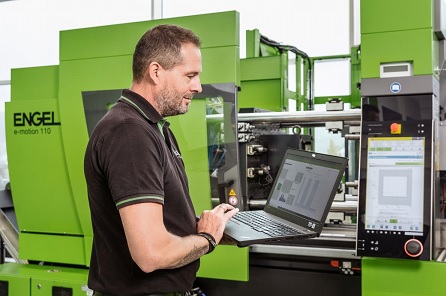 Регулярное техобслуживание ТПА и роботов с пакетами ENGEL care защищает от неприятных сюрпризов на производстве ENGEL Austria GmbHENGEL – крупнейший мировой производитель оборудования для переработки пластмасс методом литья под давлением. Фирма предлагает широкий спектр оборудования «из одних рук»: термопластавтоматы для литья изделий из пластмасс, машины для переработки резины и силикона, роботы и средства автоматизации, а также разрабатывает специальные технологические решения для производства автокомпонентов, упаковки, медицинских, технических и прочих изделий. С момента своего основания в 1945 году фирма ENGEL является 100 % семейным предприятием. Это делает компанию стабильным, надежным и устойчивым в финансовом отношении партнером. В России и странах СНГ компанию представляет ООО «ЭНГЕЛЬ», которое, помимо продаж оборудования, предлагает широкий спектр сервисных услуг. Сегодня ООО «ЭНГЕЛЬ» устойчиво сохраняет позицию лидера поставок в Россию и Беларусь по суммарной стоимости закупленного оборудования для переработки пластмасс методом литья под давлением.www.engelglobal.ru